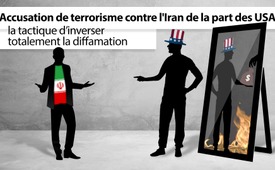 Accusation de terrorisme contre l'Iran de la part des USA : la tactique d’inverser totalement la diffamation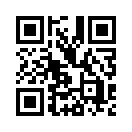 La nouvelle stratégie antiterroriste du gouvernement américain accuse l'Iran d'être le plus connu des partisans et financiers des terroristes - mais seulement pour détourner l'attention de ses propres machinations....Des médias occidentaux ont rapporté ces derniers jours que le gouvernement américain a présenté sa nouvelle stratégie antiterroriste. D’après eux cette stratégie contient des mesures militaires et non militaires, telles qu'un contrôle renforcé sur Internet pour éviter la radicalisation. Dans cette nouvelle stratégie, l'Iran est cité comme l'un des pays les plus connus pour soutenir et financer les terroristes. Voilà ce que rapportent les médias.
Cependant, le gouvernement américain et les médias occidentaux passent largement sous silence le fait que l'Iran a également adhéré à la Convention internationale contre le financement du terrorisme. Il s'agit d'un groupe de travail nommé Financial Action Task Force, chargé de combattre et de prévenir le blanchiment d’argent et le financement du terrorisme.
L'organisation a été fondée en 1989 par les sept principaux pays industrialisés (G7) et siège à Paris. Elle est constituée actuellement de 35 États et de deux organisations internationales, les États-Unis, l'Allemagne et la Commission de l’UE en font partie.
Jusqu'à présent, le gouvernement américain n'a pas été en mesure de prouver concrètement que l'Iran finance et soutient les terroristes. En revanche le fondateur de WikiLeaks, Julian Assange, et le lanceur d’alerte américain Edward Snowden ont depuis dévoilé sur la scène internationale, que l'administration américaine a fondé, formé et soutenu financièrement et matériellement l’EI et d'autres groupes terroristes. Cela pour des raisons stratégiques de pouvoir. En outre, l'ancien commandant d'al-Qaïda, Cheikh Nabil Naim, a signalé à la chaîne de télévision Arab TV que toutes les unités d'al-Qaïda, y compris l’EI, travaillent pour la CIA. Chacun de ces groupes est la première force de choc des États-Unis dans une région. Ils sont destinés à ouvrir la voie au gouvernement américain et à économiser ainsi des troupes terrestres coûteuses, comme cela est arrivé en Somalie, en Libye, en Irak et en Syrie. Vous en trouverez les détails dans les émissions dont les liens sont donnés dans le générique de fin.
Le gouvernement américain comme soutien et financeur des terroristes s'est-il vu une fois de plus dans un miroir en diffamant l'Iran, et veut-il maintenant, en détournant l’attention de lui-même, blâmer l'Iran pour ses propres fautes ? Dans ce contexte, toutes les accusations portées par le gouvernement américain contre d'autres pays et gouvernements doivent être examinées très attentivement !de hm.Sources:www.srf.ch/sendungen/nachrichten/nachrichten-von-04-00-uhr-1175
https://linkezeitung.de/2017/06/17/ein-schmutziges-offenes-geheimnis-die-usa-haben-die-isis-geschaffen-und-finanziert/
http://derwaechter.net/cia-verursachte-isis-assange-lasst-unerwartete-uberraschung-auf-wikileaks-los-und-veroffentlicht-500-000-us-drahtberichte
https://www.globalresearch.ca/america-created-al-qaeda-and-the-isis-terror-group/5402881
http://alles-schallundrauch.blogspot.com/2014/08/isis-ist-zu-100-eine-cia-operation.html
http://internetz-zeitung.eu/index.php/2153-snowdon-der-chef-von-isis-bagdadi-wurde-vom-mossad-ausgebildet
www.epochtimes.de/politik/welt/iranische-abgeordnete-verabschieden-gesetz-gegen-terrorfinanzierung-a2666979.html
http://parstoday.com/de/news/iran-i43904-iran_tritt_internationaler_konvention_gegen_terrorfinanzierung_bei
https://de.wikipedia.org/wiki/Financial_Action_Task_Force_on_Money_Laundering
https://www.youtube.com/watch?v=1jeGC6TJqdk
http://blauerbote.com/2018/07/27/noam-chomsky-hillary-clinton-we-created-al-qaeda-isis/Cela pourrait aussi vous intéresser:#WikiLeaks-fr - www.kla.tv/WikiLeaks-frKla.TV – Des nouvelles alternatives... libres – indépendantes – non censurées...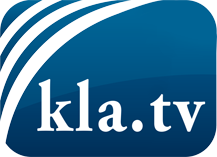 ce que les médias ne devraient pas dissimuler...peu entendu, du peuple pour le peuple...des informations régulières sur www.kla.tv/frÇa vaut la peine de rester avec nous! Vous pouvez vous abonner gratuitement à notre newsletter: www.kla.tv/abo-frAvis de sécurité:Les contre voix sont malheureusement de plus en plus censurées et réprimées. Tant que nous ne nous orientons pas en fonction des intérêts et des idéologies de la système presse, nous devons toujours nous attendre à ce que des prétextes soient recherchés pour bloquer ou supprimer Kla.TV.Alors mettez-vous dès aujourd’hui en réseau en dehors d’internet!
Cliquez ici: www.kla.tv/vernetzung&lang=frLicence:    Licence Creative Commons avec attribution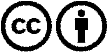 Il est permis de diffuser et d’utiliser notre matériel avec l’attribution! Toutefois, le matériel ne peut pas être utilisé hors contexte.
Cependant pour les institutions financées avec la redevance audio-visuelle, ceci n’est autorisé qu’avec notre accord. Des infractions peuvent entraîner des poursuites.